   Metropolitan Council Environmental Services   Industrial Waste & Pollution Prevention Section   390 North Robert Street   St. Paul, MN 55101-1805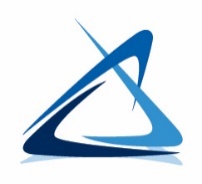 Industrial Waste & Pollution Prevention SectionWastewater Discharge SurveyIf there are any questions regarding the completion of this survey, please contact the MCES Industrial Waste & Pollution Prevention Office at (651) 602-8114. Complete:Describe the business activity (major products manufactured, services provided, etc.) of the company at this address:_______________________________________________________________________________________________________________________________________________________________________________________________________________________________________________________________________________________Startup date at present address:       /       	(month/year)Number of employees at this address:      Is this a multi-tenant facility (more than one company in the same building)?    No       Yes
  If yes, please indicate the suite or unit number above.Does this company have additional facilities/addresses in the Twin Cities Metropolitan Area?    No    YesIndicate the general type(s) of business function(s) at this address by checking the appropriate box(es):  Industrial/Manufacturing		  Commercial/Retail		  Office Functions  Service Provider		  Warehouse/DistributionFacility discharges wastewater to:        city sanitary sewer       septic tank       other:        Use City water utility billing or water meter information to answer the following questions.  If this information is not obtainable, please estimate the facility’s water usage and volumes.

a.	Incoming water volume (city and well) per year, in gallons:      
b.	Incoming water determination method:       water bill(s)     water meter readings     estimation
c. 	Does this facility use water for lawn irrigation?        No       Yesd. 	If yes, does the incoming volume include lawn irrigation?   No       Yes, estimated volume:      Indicate all types of discharges to the sanitary sewer and their respective volumes:Are bulk chemicals received or stored at this facility?     No     YesAre there floor drains/sumps in work areas or chemical storage areas?     No     YesIs any wastewater pretreated prior to discharging (solids/oil/metals removal, pH adjustments, etc.)?    No     YesIf Yes, please describe:              Check all applicable general operation categories at this facility and answer any associated question(s) listed below that operation.  Facilities with “Office,” “Commercial/Retail” or “Warehouse/Distribution” general business functions may not have any applicable operations listed.  Include all operations, even if they do not generate wastewater:	 Assembly – vehicles and other assembly	 Building Materials – concrete aggregate, lumber/wood, roofing, windows, and other building materials Yes   No - Is this facility a manufacturing plant whose primary raw material is wood with finished products like hardboard to preserved wood? Yes   No - Does this facility produce asphalt paving and roofing emulsions, asphalt concrete, asphalt roofing materials, or linoleum and asphalt felt floor coverings?	 Central Treatment – metals, oily wastes, and other central treatment Chemical Products – abrasive materials, adhesives/sealants, cleaning agents, coatings, compressed gases,   cosmetics, fertilizers/pesticides, inorganic chemicals, organic chemicals, paints/inks/dyes, personal care products, petroleum and/or asphalt, plastics, rubber, and other chemical products			 Yes   No - Does this facility manufacture carbon black?		 Yes   No - Does this facility manufacture sulfuric acid, nitric acid, ammonium sulfate, or mix and blend fertilizers?			 Yes   No - Does this facility formulate oil-base ink or paint?		 Yes   No - Does this facility manufacture inorganic chemicals (i.e. alkalies, chlorine, and inorganic pigments)?			 Yes   No - Does this facility manufacture organic chemicals, plastics, or synthetic fibers?			 Yes   No - Does this facility manufacture, formulate, package and/or repackage pesticides?			 Yes   No - Does this facility produce gasoline, kerosene, distillate fuel oils, residual fuel oils, or lubricants?			 Yes   No - Does this facility reclaim rubber or mold, extrude, or fabricate rubber products, including latex products? 	 Educational – colleges/universities, schools, vocational and other educational institutions	 Electronic Products - printed circuit board assembly, semiconductors, sensors/controls and other electronic products			 Yes   No - Does this facility manufacture semiconductors, electronic crystals, cathode ray tubes, or luminescent materials? Food Products - animal feed, bakery, beverages, cereals, dairy, fish/seafood, grains, malt beverages, spirits, meat/poultry, prepared food products, produce, sugars/confections and other food products			 Yes   No - Is there any washing or sanitizing that is part of the food products operation?			 Yes   No - Are there any food grinders/disposals used at this facility? 	 Glass Products – containers, optical lens, and other glass products			 Yes   No - Does this facility manufacture glass containers, TV picture tubes, incandescent lamp envelopes, or hand-pressed/blown glass?	 Health Care – Dental clinics, medical clinics, hospitals, mortuary, veterinary hospitals/clinics and other health 			 Yes   No - Is there any placing or removing of dental amalgam at this facility?			 Yes   No - Are any pharmaceuticals being disposed via sanitary sewer at this facility?	 Laboratory – food, government, medical, R&D, wastewater/water quality and other laboratories	 Laundry – commercial, dry cleaner, industrial and other laundries			 Yes   No - Does this facility employ the use of perchloroethylene?	 Leather Products – curing, tanning and other leather products	 Medical Products – devices, diagnostics, pharmaceuticals, and other medical products		 Yes   No - Does this facility manufacture pharmaceuticals or conduct such research?	 Metal Products – ammunitions, anodizing, can manufacturing, coil coating, deburring, electroplating/ metal finishing, foundry, heat treating, machine shop, machinery manufacturing, metal recovery, painting, porcelain enameling, printed circuit board manufacturing, vehicle manufacturing and other metal products		 Yes   No - Does this facility perform metal finishing (electroplate, electroless plate, anodize, conversion coat/powder coat (includes phosphates & other transition metals), chemical etch/mill, or manufacture printed circuit boards)?		 Yes   No - Is this facility a foundry, or does this facility perform metal molding and casting operations (consists of the pouring or injection of molten metal into a mold)?			 Yes   No - Does this facility manufacture batteries?		 Yes   No - Does this facility perform aluminum forming? 		 Yes   No - Does this facility perform coil coating?		 Yes   No - Does this facility manufacture aluminum or steel cans?		 Yes   No - Does this facility perform copper forming?		 Yes   No - Does this facility perform porcelain enameling?		 Yes   No - Does this facility perform the following iron or steel manufacturing: steel works, blast furnaces, rolling mills, electrometallurgical products, steel wire drawing or production of steel nails, spikes, pipes or tubes?		 Yes   No - Does this facility process nonferrous ore concentrates and scrap metals to recover and increase the metal purity contained in these materials?		 Yes   No - Does this facility form nonferrous metals into specific shapes by hot or cold working, drawing, cladding and tube reducing?	 Paper/Packaging – boxboard, corrugated boxes, multi-layer bags and other paper packaging	 Plastic Products – extrusion and other plastic products	 Printed Products – paper, plastic printing, printing plates, silk screening & other printed products	 Public Facilities – aquarium, arena, prison/jail, zoo, and other public facilities	 Service – cabinet manufacturing, carpet cleaning, furniture repair/refinishing and other similar services	 Textile – clothing or other textiles			 Yes   No - Does this facility perform fiber preparation and manufacturing/processing of the textile industry? Transportation – auto body, bus/vehicle repair and maintenance, washing (barge, rail, truck, and other tanker washing), heavy equipment maintenance/manufacturing, trucking, and other transportation		 Yes   No – Does this facility wash the interior or exterior of transportation equipment?	 Utilities – electric power generation, heating/cooling, public works, wastewater/water treatment, and other utilities	 Yes   No - Does this facility generate electricity for distribution and sale?If you checked Yes to any operational question above, please describe the operations for that specific category:              Contact information for person completing this surveyReturn this completed survey via one of the following methods. (You may wish to obtain a copy for your records)Company Name:Facility Address:Mailing Address:(if applicable, include any suite or unit #)(if different from the facility address)Sanitary waste from employees (e.g., restroom waste)
(estimated at 20gallons/employee/day)Sanitary waste from employees (e.g., restroom waste)
(estimated at 20gallons/employee/day)Volume [gallons/year]:Sanitary waste from employees (e.g., restroom waste)
(estimated at 20gallons/employee/day)Sanitary waste from employees (e.g., restroom waste)
(estimated at 20gallons/employee/day)Volume [gallons/year]:Non-contact cooling water (used for cooling - no contact with raw materials, parts, or products) Once-through       Re-circulated/ReusedNon-contact cooling water (used for cooling - no contact with raw materials, parts, or products) Once-through       Re-circulated/ReusedVolume [gallons/year]:Non-contact cooling water (used for cooling - no contact with raw materials, parts, or products) Once-through       Re-circulated/ReusedNon-contact cooling water (used for cooling - no contact with raw materials, parts, or products) Once-through       Re-circulated/ReusedVolume [gallons/year]:Any other discharge to the sewer – describe the sources and their respective volumes in the spaces below (this includes, but is not limited to, floor & equipment washing, vehicle washing, general sanitizing, contact cooling water, manufacturing/processing, food preparation, any product/chemical disposal, etc.)Any other discharge to the sewer – describe the sources and their respective volumes in the spaces below (this includes, but is not limited to, floor & equipment washing, vehicle washing, general sanitizing, contact cooling water, manufacturing/processing, food preparation, any product/chemical disposal, etc.)Any other discharge to the sewer – describe the sources and their respective volumes in the spaces below (this includes, but is not limited to, floor & equipment washing, vehicle washing, general sanitizing, contact cooling water, manufacturing/processing, food preparation, any product/chemical disposal, etc.)Any other discharge to the sewer – describe the sources and their respective volumes in the spaces below (this includes, but is not limited to, floor & equipment washing, vehicle washing, general sanitizing, contact cooling water, manufacturing/processing, food preparation, any product/chemical disposal, etc.)Any other discharge to the sewer – describe the sources and their respective volumes in the spaces below (this includes, but is not limited to, floor & equipment washing, vehicle washing, general sanitizing, contact cooling water, manufacturing/processing, food preparation, any product/chemical disposal, etc.)Description of DischargeVolume [gallons/yr]Volume [gallons/yr]Volume [gallons/yr]Volume DeterminationEx1:  Floor scrubber water from production area5,2005,2005,20050 gal, 2x week, 52 weeks/ yr Ex2:  Process equipment 117,000117,000117,0005 gal/min, 90min/day1.      2.      3.       4.      5.      Name (print):Title:Email:Phone:Signature:Date:Mail:Metropolitan Council Environmental ServicesIndustrial Waste Section390 Robert Street North, St Paul, MN 55101-1805Email:iwpp@metc.state.mn.us Fax:651-602-4730